LAMPIRANHASIL WAWANCARAKISI-KISI INSTRUMEN PENELITIANPEDOMAN WAWANCARAPEDOMAN WAWANCARA(kepala Sekolah)Biodata Informan		Nama				:Pangkat/Golongan		:Jabatan Struktural		:Waktu wawancara		: tgl..................................Pukul........................Pemantauan Bagaimana Anda melakukan pemantauan kepada guru-guru?Adakah perbedaan perlakuan antara guru honorer dan guru tetap saat melakukan supervisi akademik?  Adakah komponen-komponen yang dilihat saat melakukan pemantauan?  Apakah pelaksanaan pembelajaran sudah terlaksana?Bagaimana tahap pelaksanaan/pemantauan kepala sekolah terhadap guru baik dalam PBM/NonPBM?Apa yang dilakukan kepala sekolah pada saat melakukan pemantauan langsung dan tidak langsung?Kendala apa saja yang di dapat saat melakukan pemantauan supervisi akademik?Penilaian Bagaimana Anda melakukan penilaian?Penilaian apa saja anda lakukan?Adakah perbedaan melakukan penilian kepada guru honorer dan guru tetap?Bagaimanakah perencanaan program pembelajaran kerja dilakukan?Bagaimanakah pelaksanaan kegiatan pembelajaran?Kapan waktu melakukan evaluasi pembelajaran?Bagaimana melakukan evaluasi pembelajaran?Kendala apa saja yang di dapat saat melakukan penilaian?PembinaanPembinaan seperti apa yang dilakukan kepada guru-guru, baik secara individu maupun kelompok?Apa dasar melakukan pembinaan?bentuk pembinaan supervisi akademik seperti apa yang dilakukan?Bagaimana cara meningkatkan kemampuan guru?Bagaimana cara guru melakukan penyusunan pembelajaran?Apa yang dilakukan dalam pendampingan pada proses pelaksanaan pembelajaran ?Siapa yang bertanggung jawab dalam melakukan pendampingan supervisi akademik?Bagaimana pelaksanaan pendampingan supervisi akademik?Apakah kepala sekolah melakukan pembimbingan dan evaluasi?Bagaimana cara melaksanakan penilaian hasil belajar peserta didik?Apa hal yang dilakukan dalam meningkatkan kemampuan guru dengan menggunakan media dan sumber balajar? Adakah kendala yang di dapat saat melakukan pembinaan kepada guru?PEDOMAN WAWANCARA(GURU)Biodata Informan		Nama				:Pangkat/Golongan		:Jabatan Struktural		:Waktu wawancara		: tgl..................................Pukul........................Pemantauan Bagaimana kepala sekolah melakukan pemantauan kepada guru-guru, baik guru tetap maupun honorer?Apakah kepala sekolah membuat janji terlebih dahulu pada saat melakukan pemantauan?Adakah perbedaan perlakuan yang dilakukan oleh kepala sekolah kepada guru tetap dan guru honorer?Apakah kepala sekolah telah melaksanakan pembelajaran?Apa hal yang dilakukan kepala sekolah dalam melakukan pemantauan terhadap PBM maupun Non PBM?Bagaimana kepala sekolah melakukan pemantauan kepada guru?Apa saja yang dilakukan kepala sekolah saat melakukan pemantauan langsung dan tidak langsung?PenilaianBagaimana kepala sekolah melakukan penilaian?Penilaian apa saja yang dilakukan kepala sekolah?Apa yang dilakukan kepala sekolah dalam perencanaan program pembelajaran?Bagaimana cara kepala sekolah melakukan pelaksanaan kegiatan pembelajaran?Kapan waktu melakukan evaluasi pembelajaran oleh kepala sekolah?Apa saja yang dilakukan kepala sekolah dalam melakukan evaluasi pembelajaran?PembinaanPembinaan seperti apa yang dilakukan kepala sekolah?Bentuk pembinaan supervise akademik seperti apa yang dilakukan?Apa yang dilakukan kepala sekolah dalam meingkatkan kemampuan guru?Bagaimana cara kepala sekolah melakukan penyusunan pembelajaran?Hal apa yang dilakukan kepala sekolah dalam melakukan pendampingan pada proses pelaksanaan pembelajaran?Bagaimana cara kepala sekolah dalam melakukan pembinaan?Hal apa yang dilakukan kepala sekolah dalam meningkatkan kemampuan guru menggunakan median dan sumber belajar?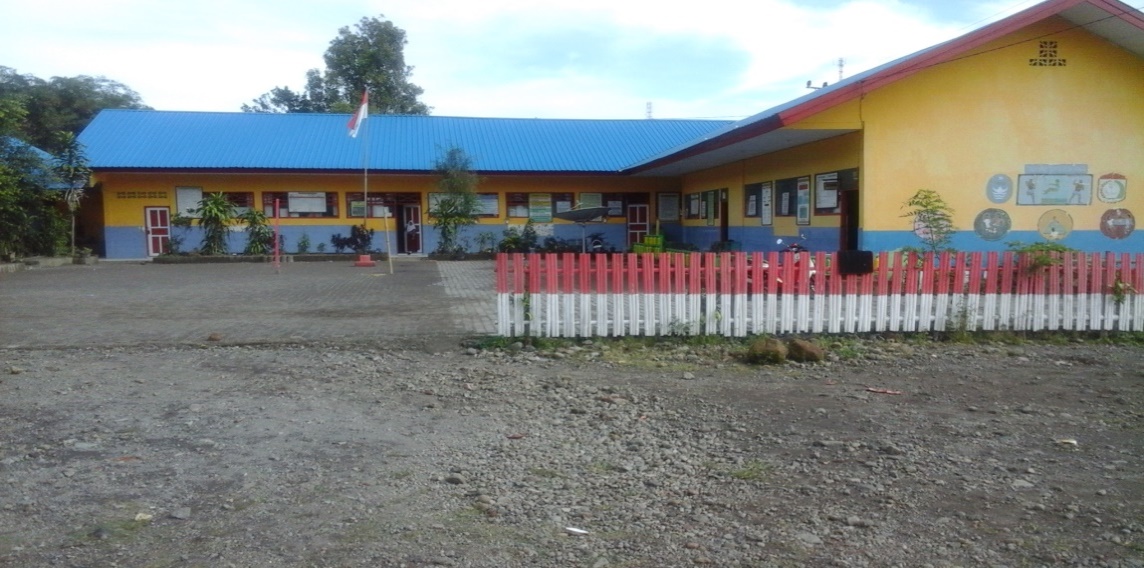 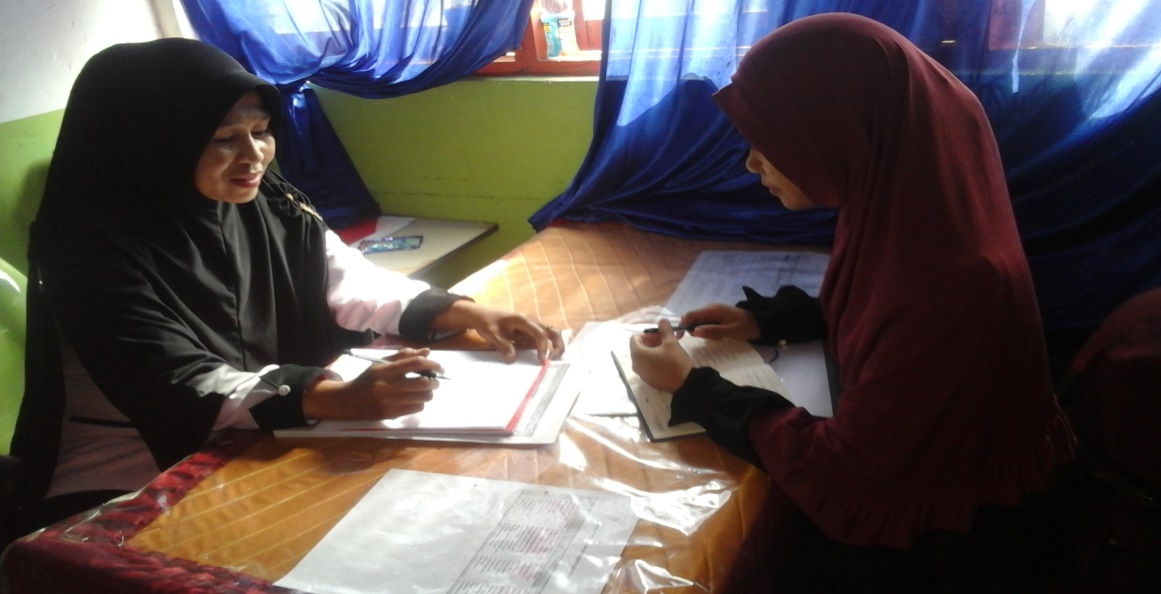 Foto Wawancara dengan kepala sekolah 8/12/2017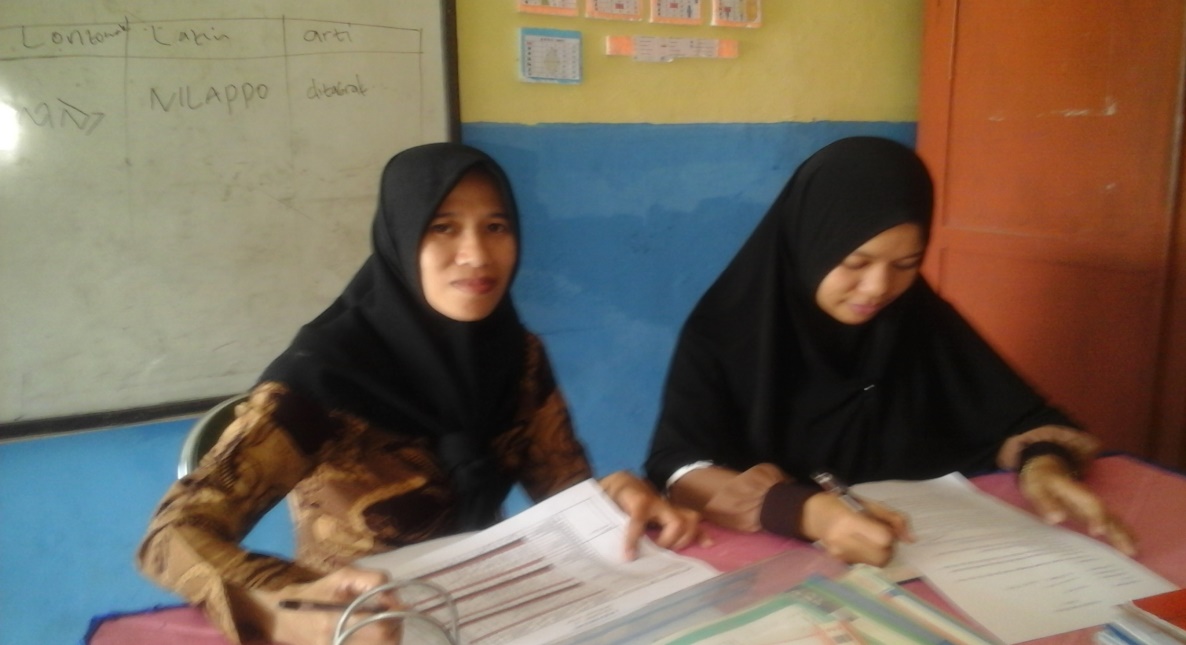 Foto Wawancara dengan guru mata pelajaran7/12/2017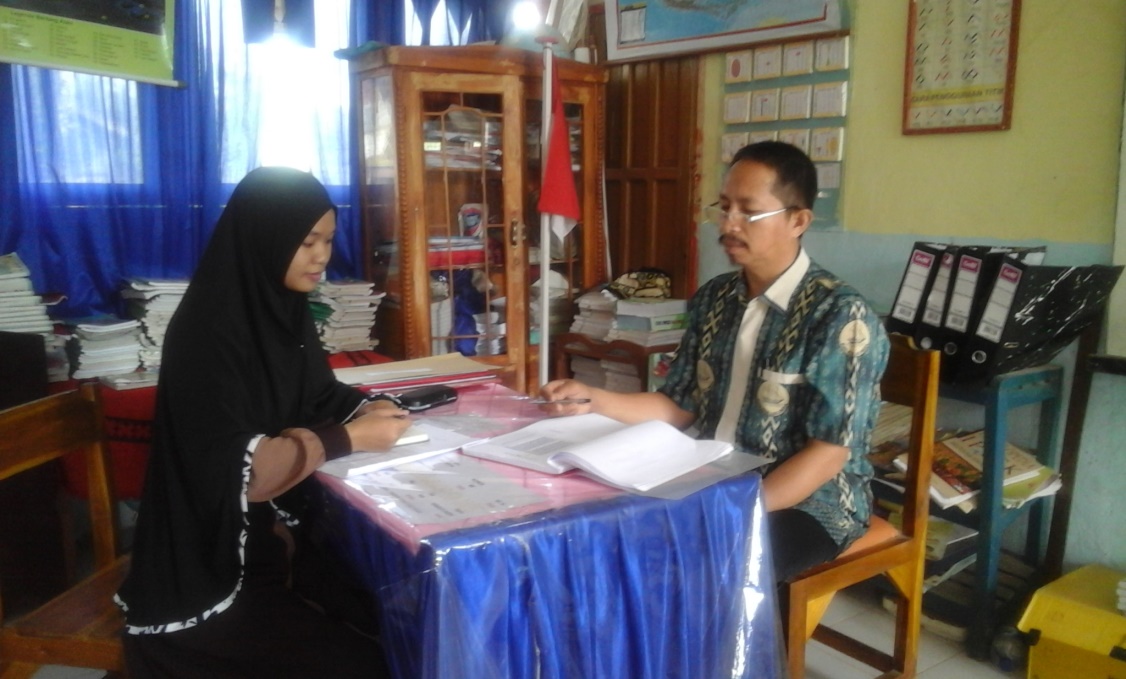 Foto Wawancara dengan guru mata pelajaran 7/12/2017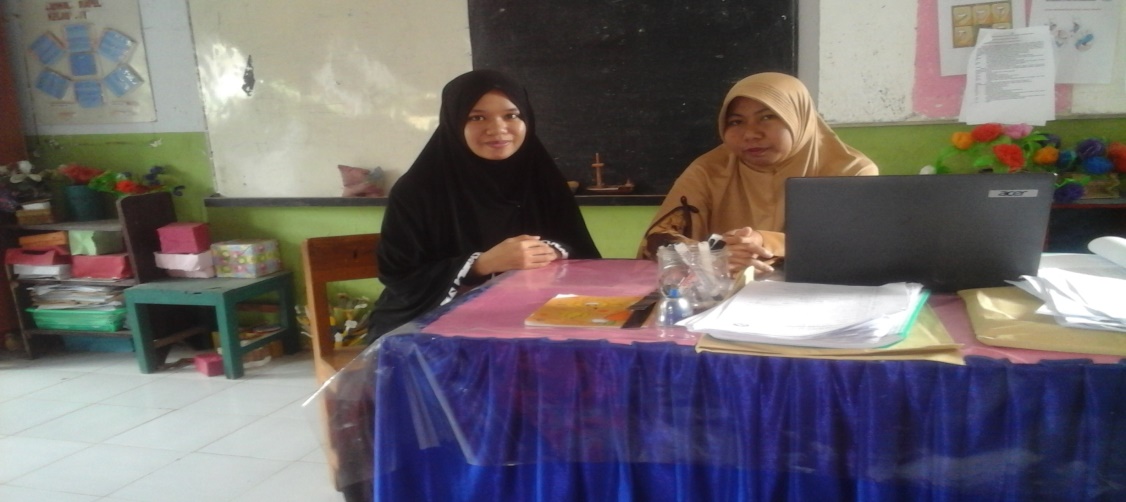 Foto Wawancara dengan guru mata pelajaran 6/12/2017Dimensi Inisial/Tanggal wawancaraJawaban atau penyataan informanPemantauanKeterlaksanaan rencana pembelajaran Kepala sekolah (SA)/wawancara tanggal 8/12/2017Keterlaksanaan rencana pembelajaran di SD 49 Borongrappoa terlaksana, dibuktikan dengan guru-guru mata pelajaran yang ada di sekolah ini biasanya menyetor atau konsultasi masalah rencana pembelajaran maupun perangkat administrasi lainnya. Namun, belum maksimal karena masih ada diantara guru-guru mata pelajaran yang kurang sadar, ketika saya sudah menentukan jadwal supervise akademik, masih ada guru yang belum disiplin, mereka belum siap untuk disupervisi, tapi itu hanya sebagaina guru saja.Guru matapelajaran (HE)/wawancara tanggal 7/12/2017)Keterlaksanaan rencana pembelajaran biasanya kepala sekolah melakukan supervise secara langsung maupun tidak langsung.Guru matapelajaran (NA) wawancara tanggal 7/12/2017Dilakukan  minimal 3x dalam 1 bulan Pemantauan yg di lakukan itu supervise kelas, dan proses pembelajaran. Di sekolah ini kami punya kerja tim yang bagus, kerja sama antara sesame guru sangat diawasi oleh kepala sekolah sehingga dalam pelaksanaan supervise kami sudah terbiasa dengan hal tersebut.Pemantauan kinerja guru di kelas Kepalasekolah (SA)/ wawancara tanggal 8/12/2017kalau saya memantau guru dikelas itu terencana, kadang juga saya jalan-jalan saja ke kelas-kelas untuk melihat-lihat, kalau tidak ada guru di dalam kelas biasanya saya mengisi kekosongan juga. Saya pantau itu bagaimana metode mengajar guru, alat peraga, dan interaktif guru di kelas bagaimana. Guru matapelajaran (KA) wawancara tanggal 6/12/2017ya kalau ibu kepala sekolah biasa saya liat di depan kelas lewat, atau kalau jam pelajaran berakhir dia biasa wawancarai saya metode apa yang digunakan, sama juga pertanyaan apa yang dilontarkan siswa seputar mata pelajaran, pemantauan selama ini bagus.Guru matapelajaran (HE) wawancara tanggal 7/12/2017saya hanya guru honorer tapi di supervise juga, sebagai tunjangan untuk saya nanti, kalo ibu mau supervise langsung biasanya sebelum hari H saya di supervise saya di Tanya langsung oleh ibu kepala sekolah bahwa besok jadwal saya yang disupervisi. Biasa beliau juga melakukan monev.Penilaian Melakukan perencanaan program kegiatan pembelajaran Kepala sekolah (SA) wawancara tanggal 8/12/2017penilaian dengan cara melakukan perencanaan program kegiatan pembelajaran salh satunya dengan cara PKG (penilaian kinerja guru), hal ini memacu guru untuk melengkapi administrasinya, salah satunya adalah melakukan perencanaan program kegiatan pembelajaran, biasanya kami musyawarahkan dengan guru, atau staf terkait dengan perencanaan program kegiatan. Guru mataPelajaran (NA)Wawancara tanggal 7/12/2017kepala sekolah memberikan saran terkait bagaimana perencanaan program kegiatan pembelajaran seperti menguasai teori belajar dan mendidik yang baik sesuai visi misi yang ada di sekolah.Melakukan pelaksanaan kegiatan pembelajaranKepala sekolah (SA) wawancara tanggal 8/12/2017Setelah direncanakan dalam musyawarah tentu perlu keseriusan dalam mengaplikasikan apa-apa yang telah direncanakan maka penilaian dalam hal ini harus serius seperti tadi melakukan kunjungan kelas dengan melihat proses pembelajaran, atau melihat laporan para guru-guru kelas dalam melakukan pelaksanaan kegiatan pembelajaran. Guru mata Pelajaran (NA) wawancara tanggal 7/12/2017Kami biasanya dipantau saja, atau paling tidak melihat laporan kegiatan pembelajaran juga harus sesuai dengan RPP yang telah dibuat, kalo saya pakai kurikulum KTSP sebagai acuan. Biasanya juga kepala sekolah memeriksa administrasi dari guru-guru itu.”Melakukan evaluasi/penilaian pembalajaranKepala sekolah (SA) wawancara tanggal 8/12/2017dalam melakukan evaluasi/penilaian pembelajaran kepala sekolah terlebih dahulu merapatkan atau meusyawarakan dengan para guruGuru mata Pelajaran (NA) wawancara tanggal 7/12/2017kepala sekolah menilai kinerja proses pembelajaran para guru kemudian mengevaluasi apa-apa saja kekurangan atau kendala yang di hadapi guru.Guru mataPelajaran (HE) wawancara tanggal 7/12/2017kepala sekolah melihat kelengkapan administrasi dan proses belajar mengajar di kelasPembinaan Melakukan pendampingan meningkatkan kemampuan guru menyusun administrasi perencanaan pembelajaranKepala sekolah (SA) wawancara tanggal 8/12/2017kepala sekolah memberikan arahan kepada guru berupa Individu dan kelompok. Individu : memberikan saran dan motivasi untuk meningkatkan kompetensi yang dimiliki dan menganjurkan untuk menggunakan alat peraga atau media dan metode yang bervariasi dalam mengajar. Kelompok: Mengadakan pelaksanaan kkg dsekolah tentang kendala-kendala  yang di hadapi oleh guru dan membahas masalah-masalah yang di peroleh dalam kelas.Guru mataPelajaran (HE) wawancara tanggal 7/12/2017kepala sekolah mengikutkan diklat para guru sesuai dengan kemampuannya dan mengikutkan pelatihan senam.Guru mataPelajaran (Hj. SU) wawancara tanggal 6/12/2017pada pembinaan kepala sekolah memberi pembinaan pada Kelompok dan individu  lalu apabila ada guru yang memiliki kendala dan ingin di evaluasi maka kepala sekolah melakukan dengan cara perindividu.Guru mataPelajaran (NA) wawancara tanggal 7/12/2017Pada bidang akademik yaitu memberikan contoh-contoh teori belajar dan pembinaan pada bidang ekstrakurikuler, pembinaan kepribadian(social, komunikasi antar guru dengan masyarakat)Melakukan pendampingan dalam proses pelaksanaan pembelajaranKepala sekolah(SA) wawancara tanggal 8/12/2017kepala sekolah memberikan pendampingan berupa pemberian saran atau motivasi dan solusi pada guru yang memiliki kendala dalam hal proses pembelajaranGuru mata Pelajaran (HE) wawancara tanggal 7/12/2017kepala sekolah memberikan arahan kepada guru honorer untuk mendampingi guru wali kelas satu karna hamil dalam hal  pengembangan Calistum” (wawancara tanggal 7/12/2017)Guru mata Pelajaran (NA)wawancara tanggal 7/12/2017kepala sekolah biasanya memberikan pendampingan kepada guru berupa arahan dalam supervise akademik untuk melihat kinerja guru tetap dan guru honorer apakah memenuhi syarat jam belajar 24 jam/ hari bagi wali kelas” (wawancara tanggal 7/12/2017)Membimbing guru dalam meningkatkan kemampuan melaksanakan pembelajaranKepala sekolah (SA) wawancara tanggal 8/12/2017)melaksanakan penilaian hasil belajar peserta didik kepala sekolah menggunakan metode pemberian tugas, memberikan UTS untuk kenaikan kelas.Guru mata Pelajaran (Hj. SU) wawancara tanggal 6/12/2017untuk meningkatkan kemampuan guru kepala sekolah biasanya memberikan motivasi kepada guru yang memiliki kesalahan dan kekurangan pada saat proses belajar mengajar dan penjelasan metedo-metodepembelajaran.Guru mataPelajaran (NA) wawancara tanggal 7/12/2017Meningkatkan Kelompok kerja guru di sekolah, dan pengembangan profesional individu” (wawancara tanggal 7/12/2017)Meningkatkan kemampuan guru menggunakan media dan sumber belajarMeningkatkan kemampuan guru menggunakan media dan sumber belajarKepala sekolah (SA) wawancara tanggal 8/12/2017untuk meningkatkan kemampuan guru, kepala sekolah menggunakan metode Mengadakan pelatihan di sekolah narasumber  yang berkompoten  dan memberikan motivasi untuk mengikuti diklatGuru mata Pelajaran (HE) wawancara tanggal 7/12/2017pembinaan yang dilakukan kepala sekolah secara tidak langsung dan langsung, mengenai media pembelajaran, kami guru-guru biasa diarahkan di dalam musyawarah perencanaan pembelajaran atau di proses evaluasi pembelajaran. Memberikan saran seputar media apa yang cocok dan biasanya juga kepala sekolah secara tidak langsung mengarahkan guru untuk menggunakan media pembelajaran. Seperti guru kelas 1 harus lebih interaktif dan kreatif dalam mengadakan media pembelajaran, seperti menggunakan alam dan alat peraga di kelas, begitu saja. (wawancara tanggal 7/12/2017)Guru mataPelajaran (NA)Wawancara tanggal 7/12/2017kepala sekolah memberikan arahan atau mengikutkan diklat dalam penggunaan media pada mata pelajaran Mipa apabila akan ada perlombaan” (wawancara tanggal 7/12/2017)FOKUSDIMENSIDESKRIBTORSUMBERSUPERVISI AKADEMIKPemantauanKeterlakasanaan rencana pembelajaranPemantauan kinerja guru di kelasPemantauan secara langsung dan tidak langsungKepala sekolah guru PNS dan guru honorerSUPERVISI AKADEMIKpeniliaianmelakukan perencanaan program kegiatan pembelajaranmelakakukan pelaksanaan kegiatan pembelajaranmelakukan evaluasi/penilaian pembelajaranKepala sekolah  guru PNS dan guru honorerSUPERVISI AKADEMIKpembinaanmelakukan pendampingan meningkatkan kemampuan guru menyusun administrasi perencanaan pembelajaranmelakukan pendampingan dalam proses pelaksanaan pembelajaranmembimbing guru dalam meningkatkan kemampuan melaksanakan penilaian belajar peserta didikmeninkatkan kemampuan guru menggunakan media dan sumber belajarKepala sekolah guru PNS dan guru honorer